ПРИКАЗ № 192-ВИНа основании поступившего заявления и документов в соответствии с п. 9.2.11 Устава Ассоциации СРО «Нефтегазизыскания-Альянс», п. 3.7 Положения о реестре членов Ассоциации СРО «Нефтегазизыскания-Альянс»:ПРИКАЗЫВАЮВнести в реестр членов Ассоциации в отношении ООО «Строитель» (ИНН 7224079730), номер в реестре членов Ассоциации - 220:Генеральный директор                                                                                                   А.А. Ходус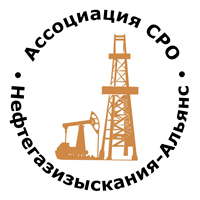 Ассоциация саморегулируемая организация«Объединение изыскателей для проектирования и строительства объектов топливно-энергетического комплекса«Нефтегазизыскания-Альянс»Об изменении сведений, содержащихся в реестре членов25.08.2021 г.Категория сведенийСведенияМесто нахождения юридического лица и его адрес625048, РФ, Тюменская область, г. Тюмень, ул. Максима Горького, д. 76, офис 431